Equality, Diversity and Inclusion Action PlanAuthor(s): Laura BlundellDescription and Instructions for Use: This template can be used either by an individual or as a department to plan equality, diversity and inclusion improvements to a programme or module. You may wish to use this action plan after completing The Inclusive Curriculum Tool as you should have identified some areas for improvement within your curriculum.It’s important to break down the overall objective into smaller tasks, and you may wish to assign these to the relevant people. In the resources column consider any equipment, additional funding, department buy in and further support from other departments within the University. Set a time frame for when you want to achieve the objective, and finally think about how you will measure whether it has been successful.If you find this resource useful, please feel free to share with others. Please do so, while also retaining this cover sheet. If you are using this resource from outside the University of Liverpool, we would ask you to attribute our text – thank you.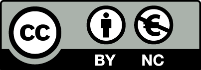 © 2024 by the University of Liverpool, Centre for Innovation in Education.
Equality, Diversity and Inclusion Action Plan by Laura Blundell is made available under a Creative Commons Attribution-NonCommercial 4.0 International License.Equality, Diversity and Inclusion Action PlanObjectiveTasksResourcesTime FrameSuccess CriteriaExample:Diversify ways for students to contribute to in class discussions.Explore different methods of class participation.Learn how to use polling software.Introduce different methods to students in seminars.Help from CIE with options.Workshop on polleverywhere.Create a PowerPoint slide for the start of each seminar that shows students how they can contribute to discussions.For next semesterIncrease in student participation in seminar discussions. 